Беседа на тему  «Дети — герои Великой Отечественной войны» для детей старшего дошкольного возраста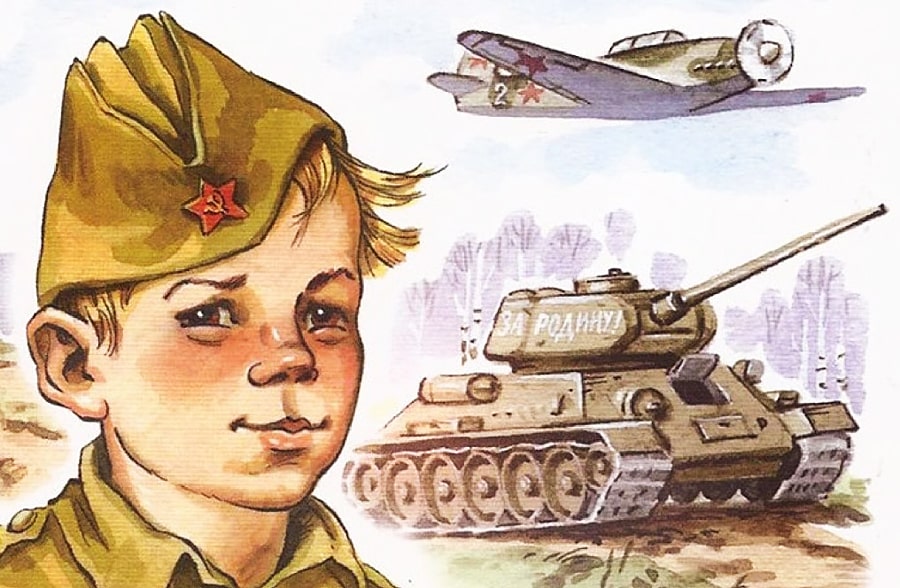 Цель: дать детям представление по данной теме.Во время Великой Отечественной войны, когда родину захватили враги, стали устанавливать свои порядки, диктовать как жить, убивать, грабить, сжигать жилище, угонять в плен на чужбину, все как один встали на защиту своей страны. Среди тех, кто защищал Родину, было очень много детей.Вот их имена:Леня Голиков, Марат Казей, Валя Котик, Зина Портнова, Вася Курков, Витя Хоменко, Шура Кобер, Володя Дубинин и многие другие.Леня ГоликовРос в деревне Лукино, на берегу реки Поло, что впадает в легендарное Ильмень-озеро. Когда его родное село захватил враг, мальчик ушел к партизанам.Не раз он ходил в разведку, приносил важные сведения в партизанский отряд. И летели под откос вражеские поезда, машины, рушились мосты, горели вражеские склады.Был в его жизни бой, который Леня вел один на один с фашистским генералом. Граната, брошенная мальчиком, подбила машину. Из нее выбрался гитлеровец с портфелем в руках и, отстреливаясь, бросился бежать. Леня - за ним. Почти километр преследовал он врага и, наконец, убил его. В портфеле оказались очень важные документы. Штаб партизан немедленно переправил их самолетом в Москву.Немало было еще боев в его недолгой жизни! И ни разу не дрогнул юный герой, сражавшийся плечом к плечу со взрослыми. Он погиб под селом Острая Лука зимой 1943 года, когда особенно лютовал враг, почувствовав, что горит под ногами у него земля, что не будет ему пощады.Лара МихеенкоВ начале лета 1941 г. Лара поехала на летние каникулы в деревню Печенёво к дяде. Здесь ее и застала война. Как многие ее сверстницы, юная Лара начала вести опасную партизанскую жизнь.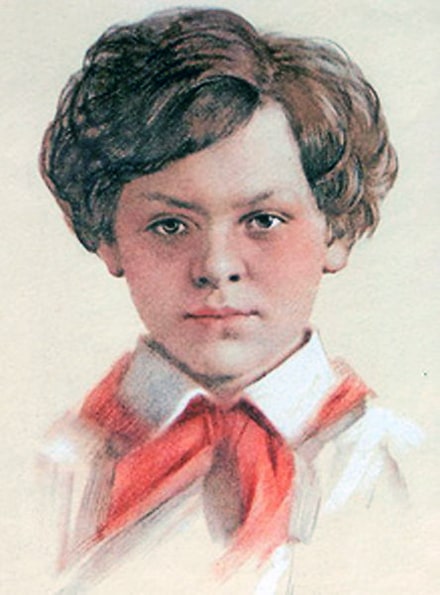 С августа 1943 г. отряд, в котором находилась Лара, активно участвовал в «рельсовой войне». Уже опытная разведчица, Лариса собирала сведения об охране мостов и возможностях их минирования.Благодаря Ларе в одной из операций кроме моста был выведен из строя еще и проходивший по нему вражеский эшелон: девочка смогла подобраться к мосту, где зажгла огнепроводный шнур прямо перед приближающимся поездом.                                                                                                                        Глубокой осенью 1943 г. Лариса с двумя партизанами пошла в деревню Игнатово на разведку. Они тайно остановились в доме проверенного человека. Пока партизаны общались с хозяйкой дома, Лариса оставалась снаружи для наблюдения.                                                                                                           Как выяснится позже, их предал кто-то из местных жителей. Внезапно появились немцы, и Лара успела предупредить об этом друзей.                                         Но силы были не равны – в бою были убиты оба партизана, а Ларису схватили, чтобы повести на допрос. В пальто у девочки оставалась ручная граната, которую она бросила в фашистов. Однако граната не взорвалась.4 ноября 1943 г. Лариса Дорофеевна Михеенко после жестокого допроса, сопровождавшегося пытками и издевательствами, была расстреляна.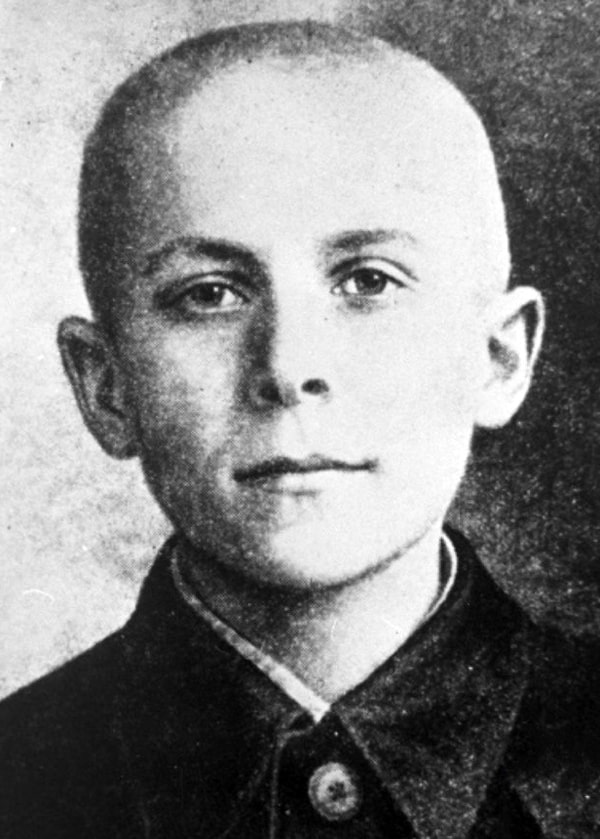 Марат КазейВ деревню, где жил Марат с мамой, Анной Александровной Казей, ворвались фашисты. Осенью Марату уже не пришлось идти в школу в пятый класс. Школьное здание фашисты превратили в свою казарму. Враг лютовал.За связь с партизанами была схвачена Анна Александровна Казей, и вскоре Марат узнал, что маму повесили в Минске. Гневом и ненавистью к врагу наполнилось сердце мальчика. Вместе с сестрой Адой Марат Казей ушел к партизанам в Станьковский лес. Он стал разведчиком в штабе партизанской бригады. Проникал во вражеские гарнизоны и доставлял командованию ценные сведения. Используя эти данные, партизаны разработали дерзкую операцию и разгромили фашистский гарнизон в городе Дзержинске.Марат участвовал в боях и неизменно проявлял отвагу, бесстрашие, вместе с опытными подрывниками минировал железную дорогу.Марат погиб в бою. Сражался до последнего патрона, а когда у него осталась лишь одна граната, подпустил врагов поближе и взорвал их. и себя.За мужество и отвагу пионер Марат Казей был удостоен звания Героя Советского Союза. В городе Минске поставлен памятник юному герою.Валя Котик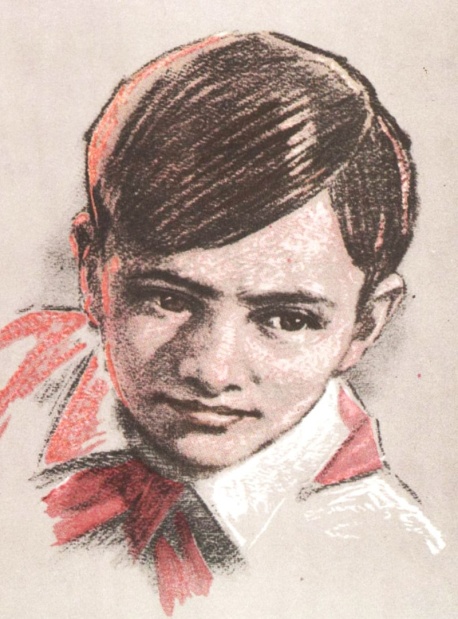 Он родился 11 февраля 1930 года в селе Хмелевка Шепетовского района Хмельницкой области.Когда в Шепетовку ворвались фашисты, Валя Котик вместе с друзьями решил бороться с врагом. Ребята собрали на месте боев оружие, которое потом партизаны на возу с сеном переправили в отряд.Присмотревшись к мальчику, партизаны доверили Вале быть связным и разведчиком в своей подпольной организации. Он узнавал расположение вражеских постов, порядок смены караула.Фашисты наметили карательную операцию против партизан, а Валя, выследив гитлеровского офицера, возглавлявшего карателей, убил его.Когда в городе начались аресты, Валя вместе с мамой и братом Виктором ушел к партизанам. На его счету - шесть вражеских эшелонов, взорванных на пути к фронту. Сам Валя был ранен, но выжил и продолжил воевать до самой смерти – 17 февраля 1944 г.Валя Котик погиб в возрасте 14 лет от немецкой пули.Валя Котик погиб как герой, и Родина посмертно удостоила его званием Героя Советского Союза. Перед школой, в которой учился этот отважный пионер, поставлен ему памятник.Зина Портнова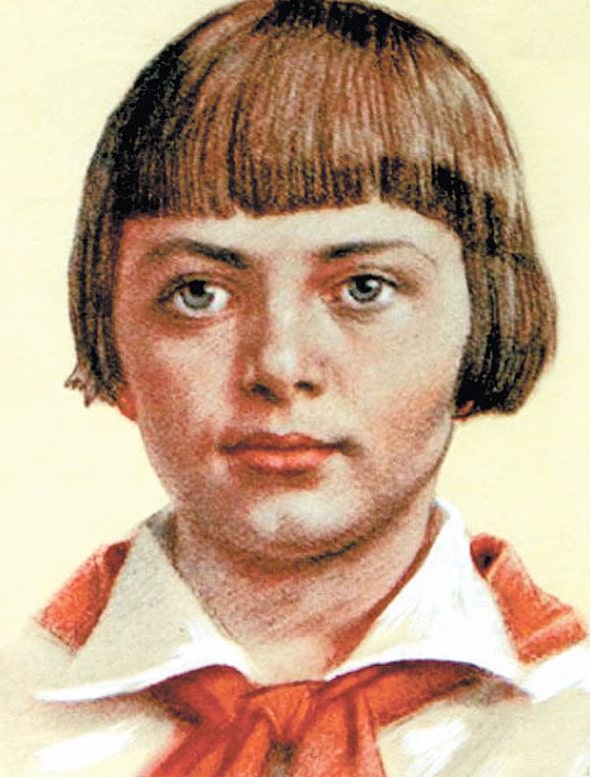 Зина Портнова родилась в Ленинграде. После седьмого класса, летом 1941 г., она приехала на каникулы к бабушке в белорусскую деревню Зуя. Там ее и застала Великая Отечественная война. Белоруссию заняли фашисты.В Оболи была создана подпольная комсомольско-молодежная организация «Юные мстители», а Зину избрали членом ее комитета.Девочка, работавшая посудомойкой в столовой курсов переподготовки немецких офицеров, отравила пищу, приготовленную на обед.В результате диверсии погибло около сотни гитлеровцев. Желая доказать свою непричастность, девочка попробовала отравленный суп и лишь чудом осталась жива.Но однажды во время исполнения задания Зину опознали и задержали, как участницу подполья. При попытке бегства Зине прострелили ноги. Началась череда зверских пыток.Несмотря на ужасные страдания, девочка не предавала своих, и эта стойкость бесила палачей ещё больше. На последнем допросе в тюрьме гестапо в городе Полоцке гитлеровцы выкололи ей глаза и отрезали уши.Ранним утром в январе 1944 г. искалеченную, но не сломленную Зину расстреляли. Ее бабушка погибла под немецкими бомбами.Подвиг Зины Портновой стал символом стойкости советских детей перед лицом немецко-фашистских захватчиков.И Родина посмертно отметила ее подвиг высшим своим званием - званием Героя Советского Союза.Вася Курков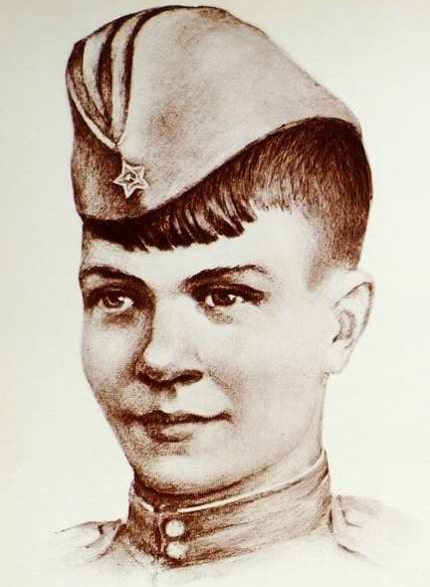 В шестнадцатилетнем возрасте Вася Курка выглядел моложе своих лет, был небольшого роста худеньким голубоглазым светловолосым мальчишкой. Однако, отличался упорством, настойчивостью, сообразительность, умением быстро ориентироваться на местности.Ему, малолетнему, не доверили оружия и определили в тыловые подразделения. Он старательно выполнял все работы вплоть до заправки керосиновых ламп, а в апреле месяце 1942 года Курка узнал о зачислении его курсантом школы снайперов. Старательно он изучает винтовку.К сентябрю 1942г. Вася Курка уничтожил 31 оккупанта, в том числе за период обороны на реке Миус – 19. Считался одним из лучших снайперов дивизии. Всего на его боевом счету было 179 уничтоженных солдат и офицеров противника, а также один сбитый самолёт-разведчик.3 января 1945 года лейтенант Курка умер от ран, полученных в бою на Сандомирском плацдарме.Витя Хоменко  и   Шура Кобер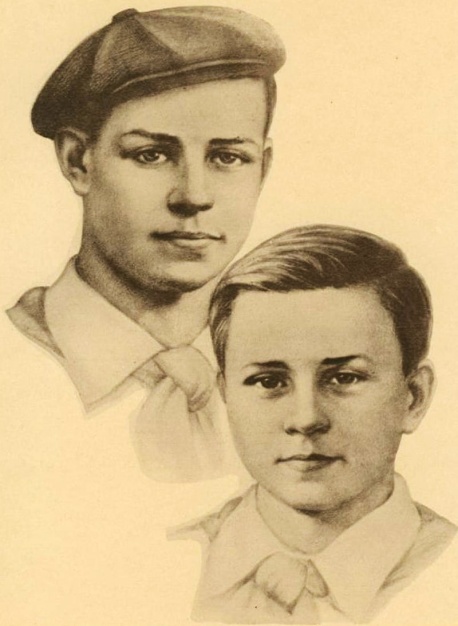 Шура Кобер – поэтичный и мечтательный юноша, очень любил игру на скрипке и серьезно занимался музыкой.А озорной Витя Хоменко мечтал стать моряком. Мало кто из его ровесников прыгал, как он, с самого верха вышки в Яхт-клубе, переплывал реку по несколько раз подряд. Учился он тоже хорошо. Но особенно удавался мальчику немецкий язык. Когда их город, Николаев, что на юге Украины, заняли оккупанты, Витя устроился в гестаповскую столовую. Он усердно мыл посуду и любезно обслуживал офицеров, а потом доносил до партизан услышанные им ценные сведения.Вместе с Шурой Кобером Витя получил задание перейти линию фронта, чтобы передать в Москву секретные документы. Добирались пешком, тайком в немецких эшелонах, на лодках и вплавь… Возвращались на самолете с радисткой Лидией Бриткиной. Их парашюты опустились в ночь на 9 октября 1942 г. в десятках километров от Николаева. Одновременно были сброшены парашюты с взрывчаткой, оружием и радиопередатчиком.Витя сразу же направился к своим в штаб, а Шура и Лида поспешно прятали груз и другие улики. Но один из парашютов отнесло далеко в сторону, и наутро его обнаружили гитлеровцы.                                                                  Началось расследование, а в штаб партизан был внедрен провокатор-предатель. Холодной ноябрьской ночью мальчиков арестовали.                             После десяти дней безуспешных допросов и пыток они были повешены на Базарной площади.В Николаеве, в Пионерском сквере в ноябре 1959 года был установлен памятник юным патриотам. На высоком постаменте стоят две бронзовые фигуры мальчиков. На гранитной плите высечены слова: «Пионерам-героям, юным разведчикам Шуре Кодеру и Вите Хоменко, погибшим в борьбе с фашистскими захватчиками 5 декабря 1942 года, от пионеров Украины» .Володя Дубинин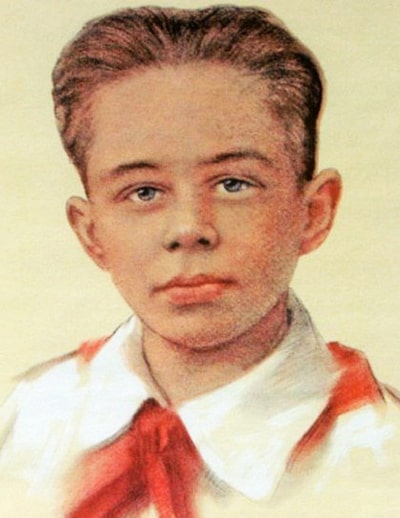 Володя рос подвижным, любознательным, немного хулиганистым парнем. Любил читать, увлекался авиамоделизмом, фотографией…Мальчику было 14 лет, когда грянула Отечественная война. Его отец добровольцем ушел на флот, а Володя остался с матерью в Керчи – городе в восточном Крыму. Когда город захватили фашистские войска, они с партизанами ушли в Старокарантинские подземные каменоломни, а фашисты стали блокировать все найденные входы из катакомб, заливая их цементом.Только дети могли пролезть в остающиеся узкие щели, чтобы принести командованию сведения о враге извне. Володя был самым маленьким по физическим параметрам, и вскоре настало время, когда выходить из каменоломен мог только он один.В декабре 1941 г. немцы решили затопить каменоломни вместе с находящимися внутри людьми.Володя Дубинин сумел раздобыть эту информацию и вовремя предупредить товарищей о грозящей им опасности. Случилось это буквально за несколько часов до начала карательной операции.Спешно соорудив плотины, бойцы перекрыли вход воде, находясь в ней уже по пояс.Погиб Володя Дубинин, подорвавшись на сети минных полей, которыми немцы окружили каменоломни.Погибших сапёров и Володю похоронили в братской партизанской могиле в Молодёжном парке Керчи.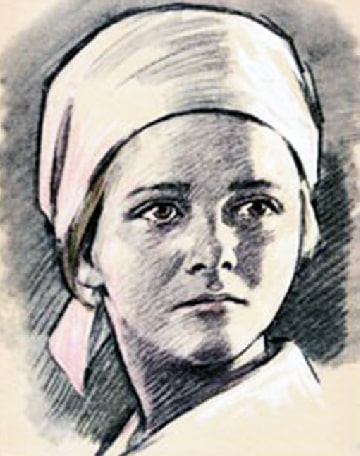 Петя КлыпаКогда началась война, Пете Клыпе шел пятнадцатый год. 21 июня 1941 г. Петя вместе с другом смотрел кино в брестской крепости. Вечером они решили переночевать в казармах, а наутро собирались отправиться на рыбалку.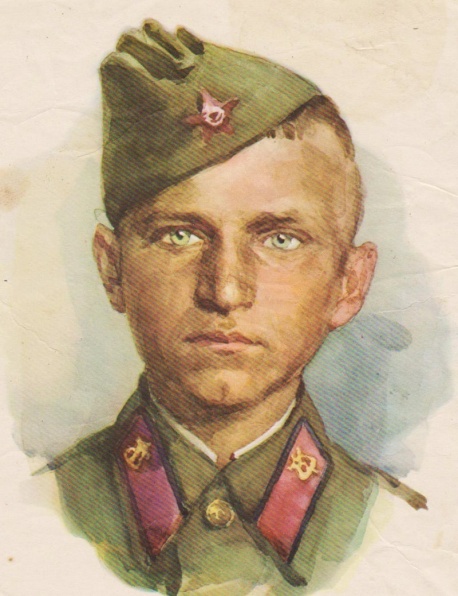 Штурм крепости начался 22 июня в третьем часу ночи. Вскочившего с постели Петю взрывом отбросило на стену. Придя в себя, мальчик тут же схватился за винтовку и стал помогать старшим.В последующие дни обороны Петя, рискуя жизнью, ходил в разведку, таскал боеприпасы и медицинские препараты для раненых.Позже Пете с товарищами удалось переплыть реку под перекрестным огнем немцев, но их взяли в плен. Его загнали в колонну военнопленных, которую уводили за Буг.Через некоторое время рядом с колонной появилась машина с операторами немецкой кинохроники.Они начали снимать понурых, окровавленных пленных солдат, как вдруг шедший в колонне мальчишка погрозил кулаком прямо в объектив камеры. Конвоиры избили Петю Клыпу до полусмерти.Позже молодежь погрузили в вагоны и отправили на принудительные работы в Германию. Так Петя Клыпа стал батраком у немецкого крестьянина в Эльзасе. Из неволи его освободили в 1945 г.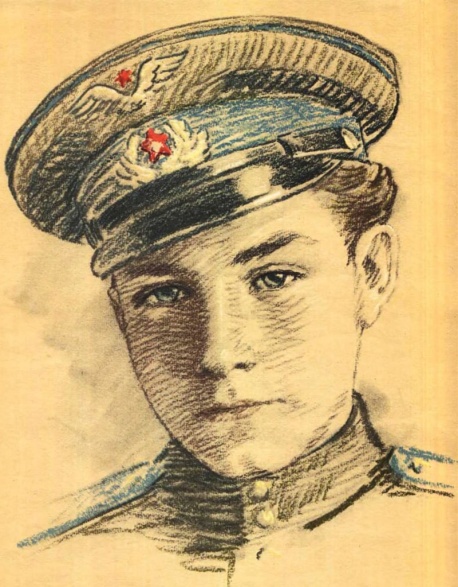 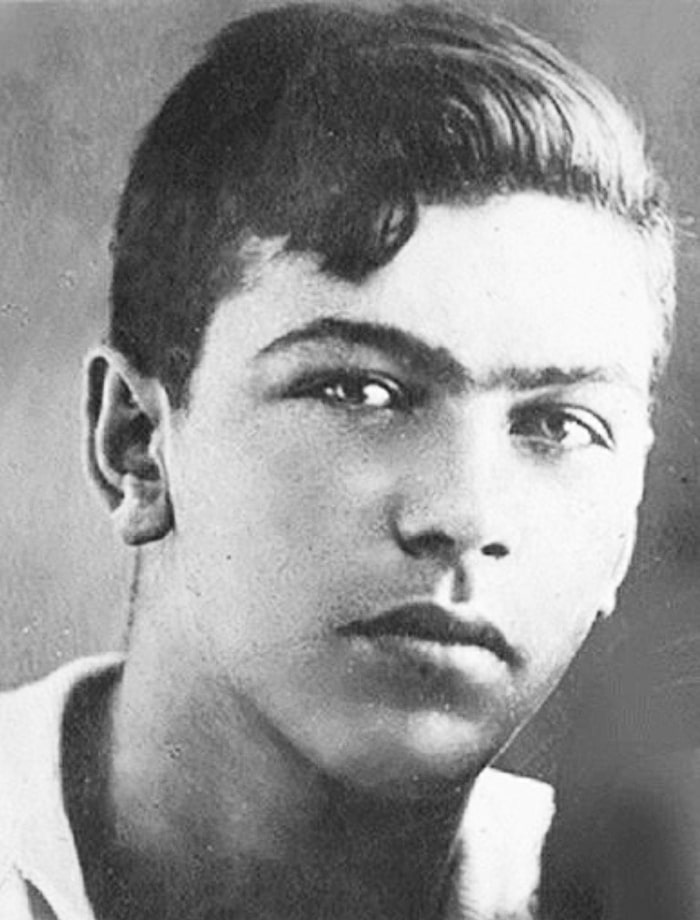 Иван Герасимов-ФёдоровЕдва ли не в каждом эшелоне с войсками, движущимися на фронт, регулярно вылавливали зайцев-мальчишек, стремившихся на войну, чтобы отомстить за родных.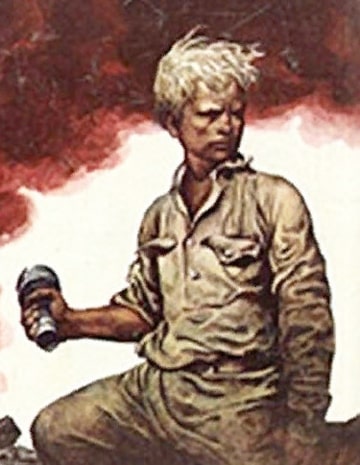 Так на станции Повадино обнаружился 14-летний Иван Герасимов. Отец его, Фёдор Герасимович, погиб на фронте, дом сгорел, а вместе с ним – его мать и три сестры.В октябре в очередной раз пришло распоряжение во исполнение приказа Сталина всех подростков отправить в тыл для определения в училища.                                                                                                                         В 5:30 утра 14 октября немцы начали артподготовку, и вопрос эвакуации Ивана на восток отложился. Первую атаку отбили, затем – авианалёт, потом двинулись вперёд немецкие танки. Орудия оказались отрезаны друг от друга.Ваня в одиночку выпустил по танкам два последних снаряда. На глазах комиссара дивизиона Филимонова ему раздробило локоть левой руки. И тогда в сторону немцев полетели гранаты.                                                                                                   Осколком очередного снаряда Ивану оторвало кисть правой руки. Оставшимся в живых показалось, что он погиб.                                                                 Однако когда немецкие танки пошли в обход позиции артиллеристов, Иван Герасимов встал, выбрался из ровика, прижимая культей правой руки к груди противотанковую гранату, выдернул зубами чеку и лёг под гусеницу головного танка, погибнув героической смертью.Война — не место для детей!Здесь нет ни книжек, ни игрушек.Разрывы мин и грохот пушек,И море крови и смертей.Война — не место для детей!Ребенку нужен теплый домИ мамы ласковые руки,И взгляд, наполненный добром,И песни колыбельной звуки.И елочные огоньки,С горы веселое катанье,Снежки и лыжи, и коньки,А не сиротство и страданье!Дети войны - и веет холодом,Дети войны - и пахнет голодом,Дети войны - и дыбом волосы:На челках детских седые волосыЗемля омыта слезами детскими,Детьми советскими и не советскими.Какая разница, где был под немцами,В Дахау, Лидице или Освенциме?Их кровь алеет на плацах макамиТрава поникла, где дети плакалиДети войны - боль отчаяннаИ сколько надо им минут молчания.Голодяев Л. М.